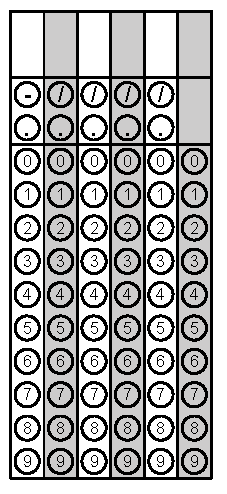 Problem 1Problem 2Gridded ResponseMondayThe largest elephant on record weighed 2.4 x 104 pounds.  When elephants are born they weight about 110 pounds.  About how many times larger is the largest elephant compared to when it was born? Round answer to the nearest whole number.218Find the product of the integers between and. -24Problem 2TuesdayA square has an area of In inches, what is the length of each side of the square? Order the following values from least to greatest. , 22, Problem 1WednesdayUsing the equation find the value of x if y = 9. x = 4Robert is shopping for cubic toy chests. One chest has a volume of 343 cubic feet. Another chest has a volume of 64 cubic feet. What is the difference in the side lengths of the two chests? 3 foot Problem 1 ThursdayCircle the irrational values.Find the value of Problem 2 FridayFind the value of x. A piece of construction paper has a thickness of 4.3 x 10-3 inches. A piece of cardstock has thickness of 5.2 x 10-3 inches. How tall is a stack of 15 sheets of construction paper and 20 sheets of cardstock? Write your answer in scientific notation.  1.685 x 10-1Problem 1